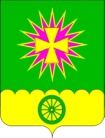 администрациЯ Нововеличковскогосельского поселения Динского районаПОСТАНОВЛЕНИЕот 21.03.2016					                                                    № 136станица НововеличковскаяВ соответствии со статьей 65 Устава Нововеличковского сельского поселения Динского района, в связи с кадровыми изменениями в администрации  Нововеличковского  сельского  поселения  Динского  района,  п о с т а н о в л я ю:Внести изменения в постановление главы Нововеличковского сельского поселения Динского района от 21.01.2008 № 11 «Об утверждении комиссии по проведению публичных слушаний по вопросам градостроительной деятельности Нововеличковского сельского поселения», изложив приложение № 1 в новой редакции (прилагается).Постановление администрации Нововеличковского сельского поселения Динского района от 14.01.2016 № 14 «О внесении изменений в постановление главы Нововеличковского сельского поселения от 21.01.2008               № 11 «Об утверждении комиссии по проведению публичных слушаний по вопросам градостроительной деятельности Нововеличковского сельского поселения» признать утратившим силу.Контроль за исполнением постановления возложить на заместителя главы администрации Нововеличковского сельского поселения Динского района Г.М. Кова.Постановление вступает в силу со дня его подписания.Глава администрации Нововеличковского сельского поселения		                                       С.М. Кова	Приложение	к постановлению                                                                                     администрации	Нововеличковского сельского	поселения Динского района	от 21.03.2016 № 136	Приложение № 1	к постановлению главы	Нововеличковского сельского	поселения Динского района	от 21.01.2008 № 11Состав комиссии по проведению публичных слушаний по вопросам градостроительной деятельности Нововеличковского сельского поселенияКова	заместитель главы администрацииГалина Михайловна	Нововеличковского сельского поселения-	председатель комиссии;Деревянко	начальник  отдела земельных иАнна Павловна	имущественных отношений - заместитель                                                 председателя комиссии;Филипьева Александра Валерьевна	инспектор МКУ «ОДА НСП» - секретарь                                                      комиссии;Члены комиссии:Калитка	начальник  отдела по общим и правовым Ольга Юрьевна	вопросам;Королева Ольга Петровна	ведущий специалист отдела земельных                                                  и имущественных отношений;Габлая	председатель Совета НововеличковскогоВладимир Амурович	сельского поселения (по согласованию);Барилова	руководитель муниципального казенногоОльга Михайловна	учреждения «Централизованная бухгалтерия	Нововеличковского сельского поселения»	(по согласованию);Борток	представитель общественностиЕлена Тимофеевна	(по согласованию);Шлыкова	начальник управления архитектуры иНаталья Ивановна	градостроительства администрации 	муниципального образования Динской район	(по согласованию)Начальник отдела земельных и имущественных отношений					    А.П. ДеревянкоО внесении изменений в постановление главы Нововеличковского сельского поселения Динского района от 21.01.2008 № 11 «Об утверждении комиссии по проведению публичных слушаний по вопросам градостроительной деятельности Нововеличковского сельского поселения»